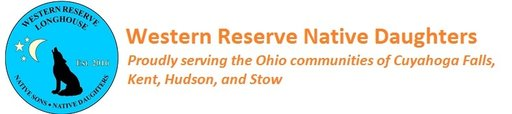 Sponsored by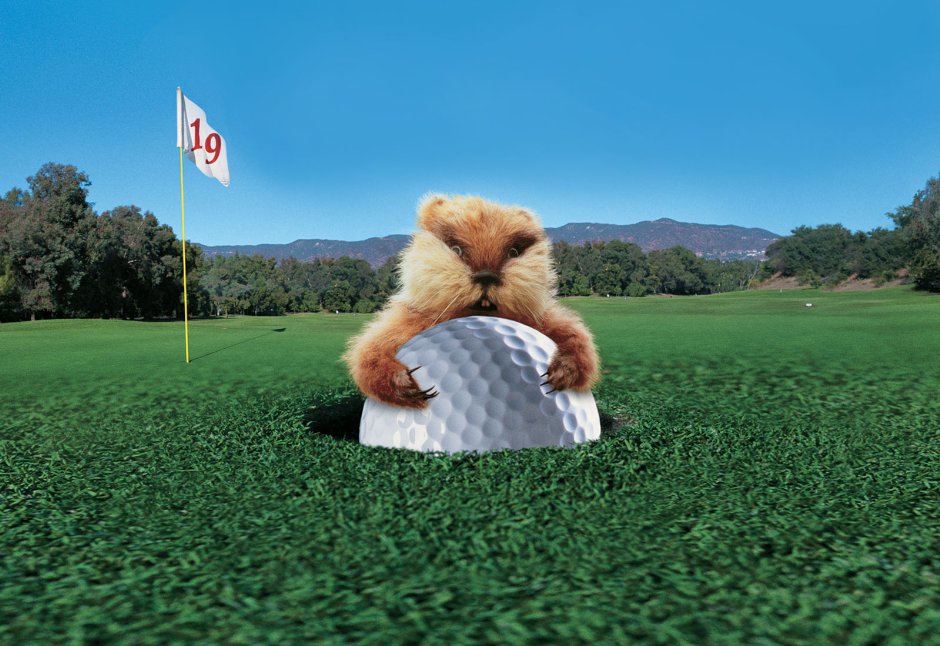 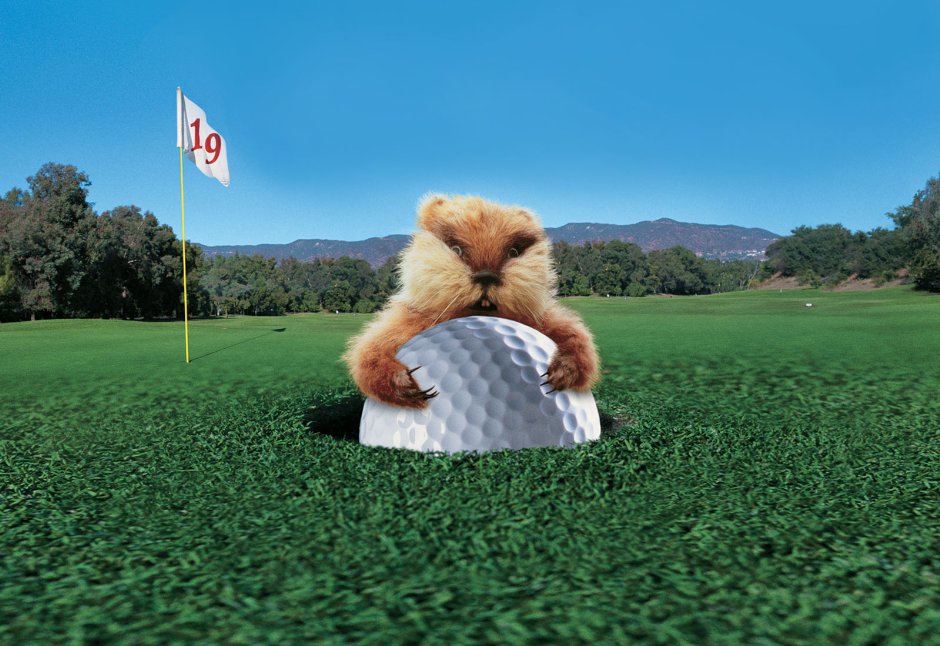 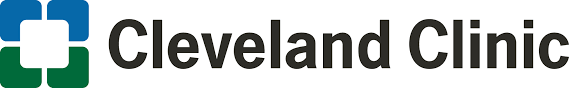 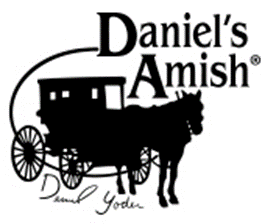 